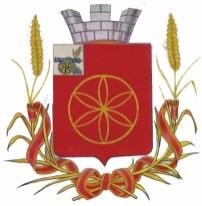 СОВЕТ ДЕПУТАТОВ ПЕРЕВОЛОЧСКОГО СЕЛЬСКОГО ПОСЕЛЕНИЯРУДНЯНСКОГО РАЙОНА СМОЛЕНСКОЙ ОБЛАСТИРЕШЕНИЕот  15 октября  2019 года         № 33О внесении изменений в решение Советадепутатов Переволочского сельского поселенияРуднянского района Смоленской области от 31.10.2014 г № 213        В соответствии с областным законом от 03.05.2005 г. №29-з (ред.24.04.2014г.) «О государственных должностях Смоленской области и о государственной гражданской службе Смоленской области», постановлением Администрации Смоленской области от 24.09.2019 г. № 550 «О внесении изменений в постановление Администрации Смоленской области от 27.10.2005 N 311», руководствуясь Уставом Переволочского сельского поселения Руднянского района Смоленской области, Совет депутатов Переволочского сельского поселения Руднянского района Смоленской областиРЕШИЛ:1. Внести изменения в пункт 1 вышеуказанного решения слова «суммы равной 11804 рублей» заменить словами «суммы равной 12312 рублей».2.Настоящее решение распространяет свое действие на правоотношения, возникшие с 01 октября  2019 г.Глава муниципального образования	    Переволочского сельского поселенияРуднянского района Смоленской области                        	       Т.П.Силаева